ISO 39001:2012 - Sicurezza stradale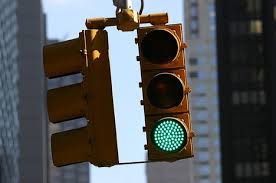 